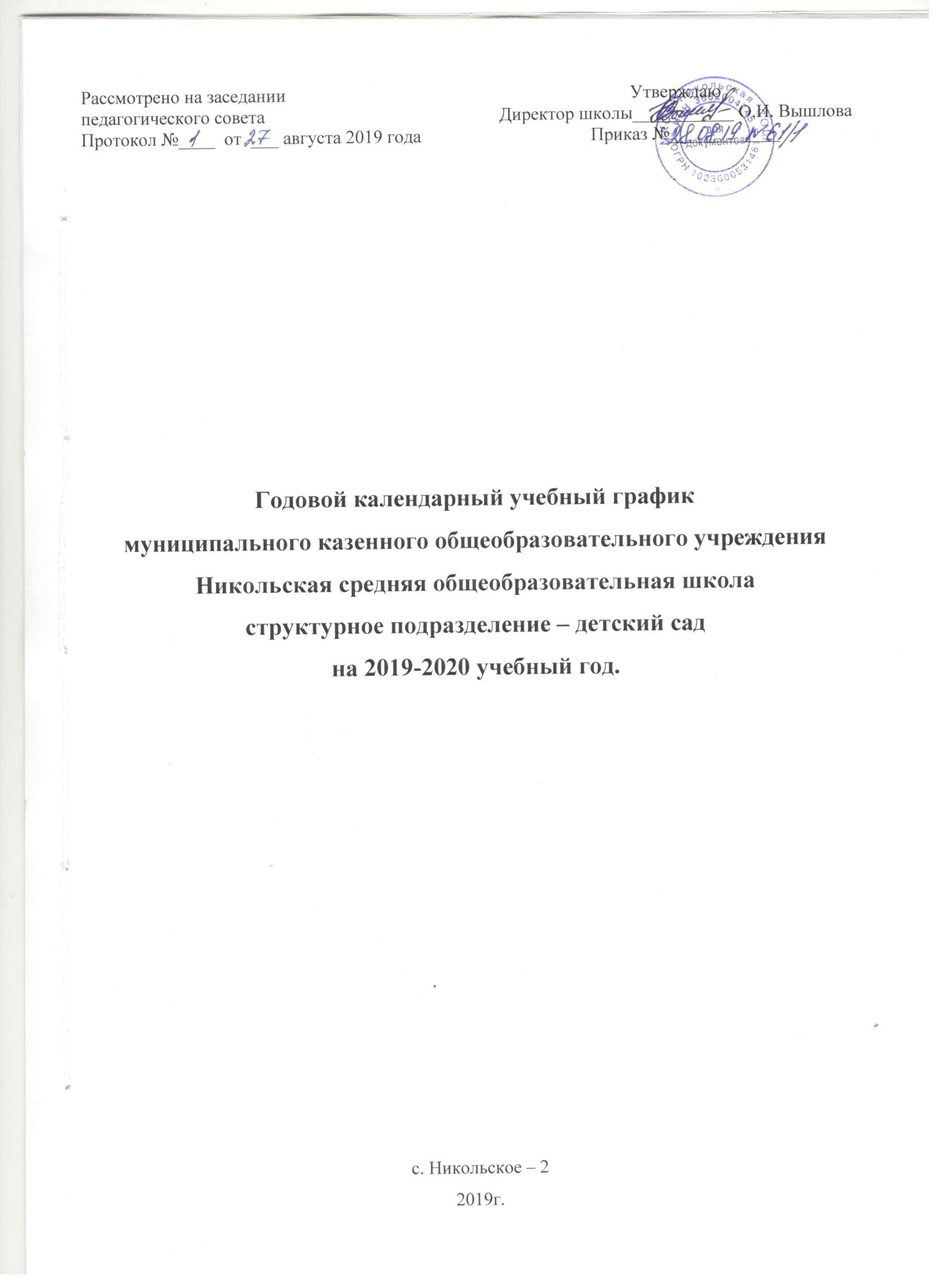 Пояснительная записка	Годовой календарный учебный график – является локальным документом, регламентирующим общие требования к организации образовательного процесса в 2019-2020 учебном году в муниципальном казенном общеобразовательном учреждении Никольская средняя общеобразовательная школа структурное подразделение  - детский сад.Годовой календарный график разработан в соответствии с: Федеральным законом от 29.12.2013 г. № 273-ФЗ «Об образовании в Российской Федерации»;Приказом Министерства образования и науки российской Федерации от 30.08.2013г. № 1014 «Об утверждении порядка организации и осуществления образовательной деятельности по основным общеобразовательным программам – образовательным программам дошкольного образования»«Санитарно – эпидемиологическими  требованиями к устройству, содержанию и организации режима работы дошкольных образовательных организаций» 2.4.1.3049-13, утвержденными постановлением Главного государственного санитарного врача РФ от 15.05.2013 № 26; Приказом Министерства образования Российской Федерации от 17.10.2013г. № 1155 «Об утверждении федерального государственного образовательного стандарта дошкольного образования»; Письмом Министерства образования Российской Федерации от 14.03.2000г. №65/23-16 «О гигиенических требованиях к максимальной нагрузке детей дошкольного возраста в организационных формах обучения»Приказом Министерства образования и науки Российской Федерации от 23 ноября 2009 года № 655 «Об утверждении и введении в действие федеральных государственных требований к структуре основной общеобразовательной программы дошкольного образования».Уставом МКОУ Никольская СОШ.В 2019-2020  учебном году структурное подразделение – детский сад реализует общеобразовательную программу, разработанную на основе Примерной общеобразовательной программы «Детство» под редакцией Т.И. Бабаевой, А.Г. Гогоберидзе, О.В. Солнцевой и др..Годовой календарный учебный график учитывает в полном объеме возрастные, психофизические особенности воспитанников и отвечает требованиям охраны их жизни и здоровья.	Содержание годового календарного учебного графика включает в себя следующее:-режим работы ДОУ;-продолжительность учебного года;-количество недель в учебном году;-сроки проведения каникул, их начало и окончание;-перечень проводимых праздников для воспитанников;-сроки проведения мониторинга достижения детьми планируемых результатов освоения основной общеобразовательной программы дошкольного образования;-праздничные дни;-работа ДОУ в летний период;-особенности регламентации приоритетного направления.	Годовой учебный график обсуждается и принимается Педагогическим советом и утверждается приказом МКОУ Никольская СОШ до начала учебного года. Все изменения, вносимые в годовой календарный учебный график, утверждаются приказом по согласованию с учредителем и доводятся до всех участников образовательного процесса.	МКОУ Никольская СОШ структурное подразделение – детский сад в установленном законодательством Российской Федерации порядке несет ответственность за реализацию в полном объеме образовательных программ в соответствии с годовым календарным учебным графиком.Годовой календарный учебный графикна 2019 – 2020 учебный годНачало учебного года: 01.09.2019г.Окончание учебного года: 31.05.2020г.Продолжительность учебной недели: 5 дней (Понедельник – пятница)Продолжительность учебного года: 36 недельЛетний оздоровительный период: с 01.06.2020г. по 31.08.2020г.Режим работы ДОУ в учебном году: с 7.00 до 17.30Режим работы ДОУ в летний оздоровительный период: с 7.00 до 17.30График каникул          Зимние каникулы:  с 31.12.2019 г. по 08.01.2020 г.Мониторинг качества освоения программного материала воспитанниками:-03.09.2019г по 06.09.2019г.-18.05.2020г. по 22.05.2020г.Выпуск детей в школу: 30.05.2020г.Периодичность проведения родительских собраний:1 собрание – сентябрь – октябрь;2 собрание – январь – февраль;3 собрание – апрель – майПраздничные (выходные) дни в соответствии с производственным календарем на 2019 – 2020 учебный год:4 ноября – День народного единства;         23 февраля – День защитника Отечества;8 марта – Международный женский день;1 мая – праздник весны и труда;9 мая – День Победы;12 июня – День России.Минимальный перерыв между НОД: 10 минут.Наименование возрастной подгруппыКоличество детейСредняя группа10Старшая группа11Непосредственно образовательная деятельностьСредняя группаСтаршая группаНачало НОД9.209.20Окончание НОД10.0010.55Регламентация образовательного процесса на один день2 занятия по 20 минут3 занятия по 25 минут